Witam!Tematem zajęć są wielkanocne tradycje.Proszę przeczytać razem z dziećmi tekst o Wielkanocy. Następnie zrobić załączone , karty pracy znajdujące się na następnych stronachProszę także obejrzeć film i zwrócić uwagę dzieci na to co się dzieje na filmie, co sie tam pojawia, proszę nazywać pojawiające się elementy tradycji wielkanocnej: pisanki, koszyczek wielkanocny , palma wielkanocna itp.1.Wielkanocne tradycje:https://www.youtube.com/watch?v=ijJb1EeA0gE2.ŚWIĘTA Z JAJKIEM I ZAJĄCEM ( to wielkanocna piosenka o tradycjach)https://www.youtube.com/watch?v=xAhMOdXuujg3. CO TO JEST WIELKANOC - JULKA( piosenka o tradycjach, fajna prezentacja do piosenki)https://www.youtube.com/watch?v=NkUFIDVzRxoW ramach zajęć kreatywności proszę razem z dzieckiem z materiałów dostępnych w domu i bazi i forsycji np. wykonać małą palnę wielkanocną.Krzyżówka na końcu zadania jest dla Marcina i ewentualnie Bartka ( Bartkowi proszę nazwać przedmioty i przeliterować a następnie pomóc w pisaniu)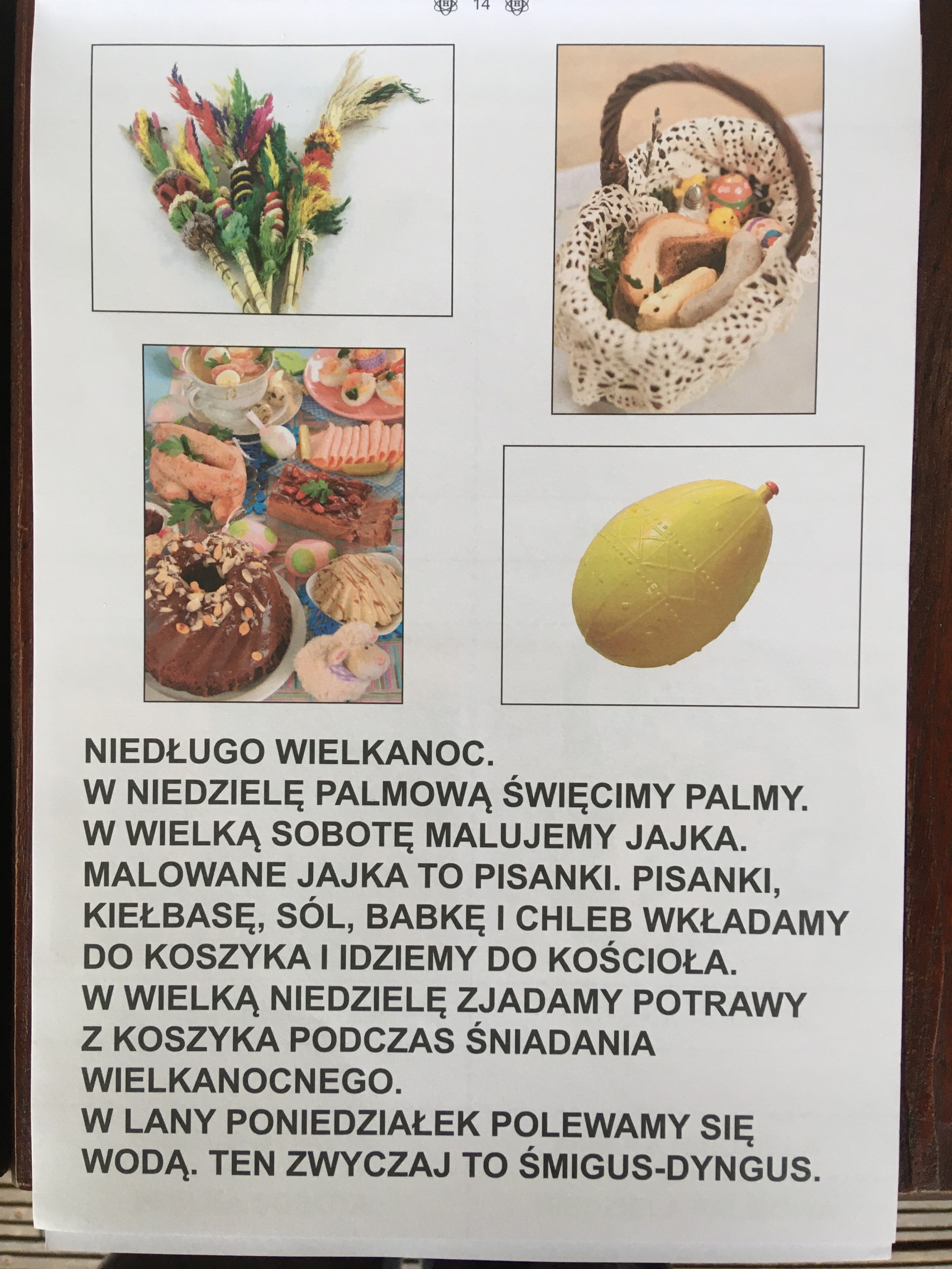 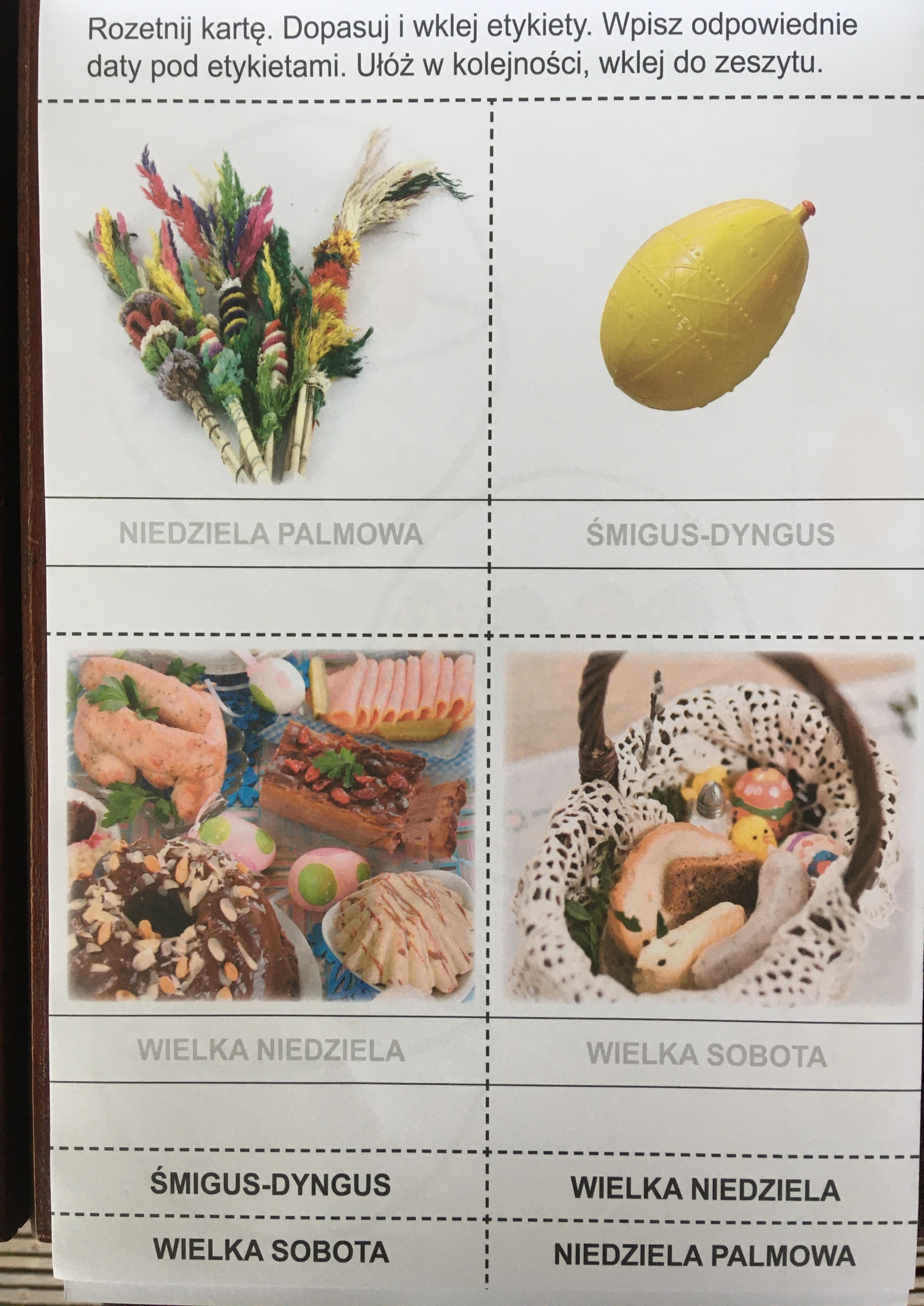 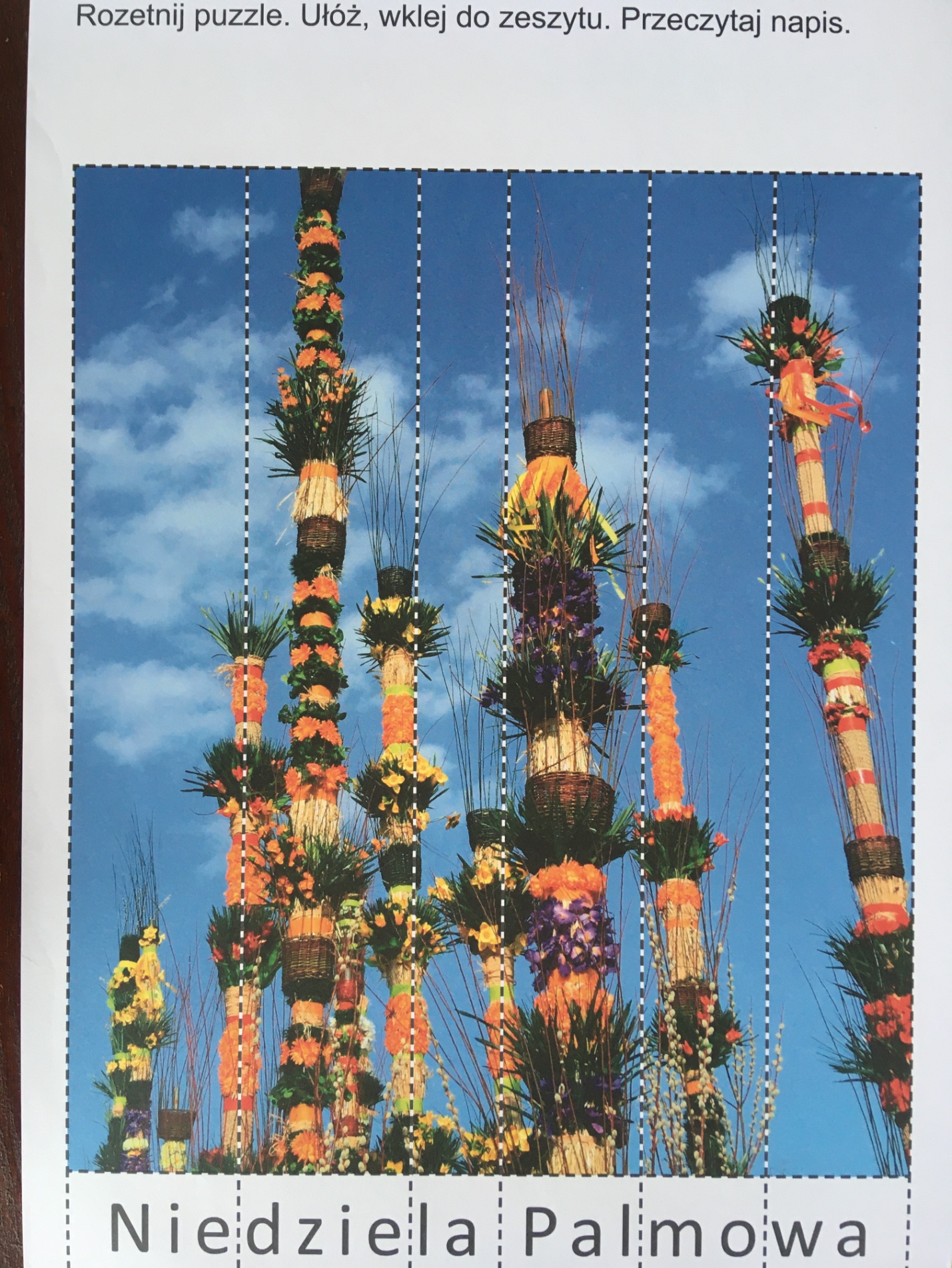 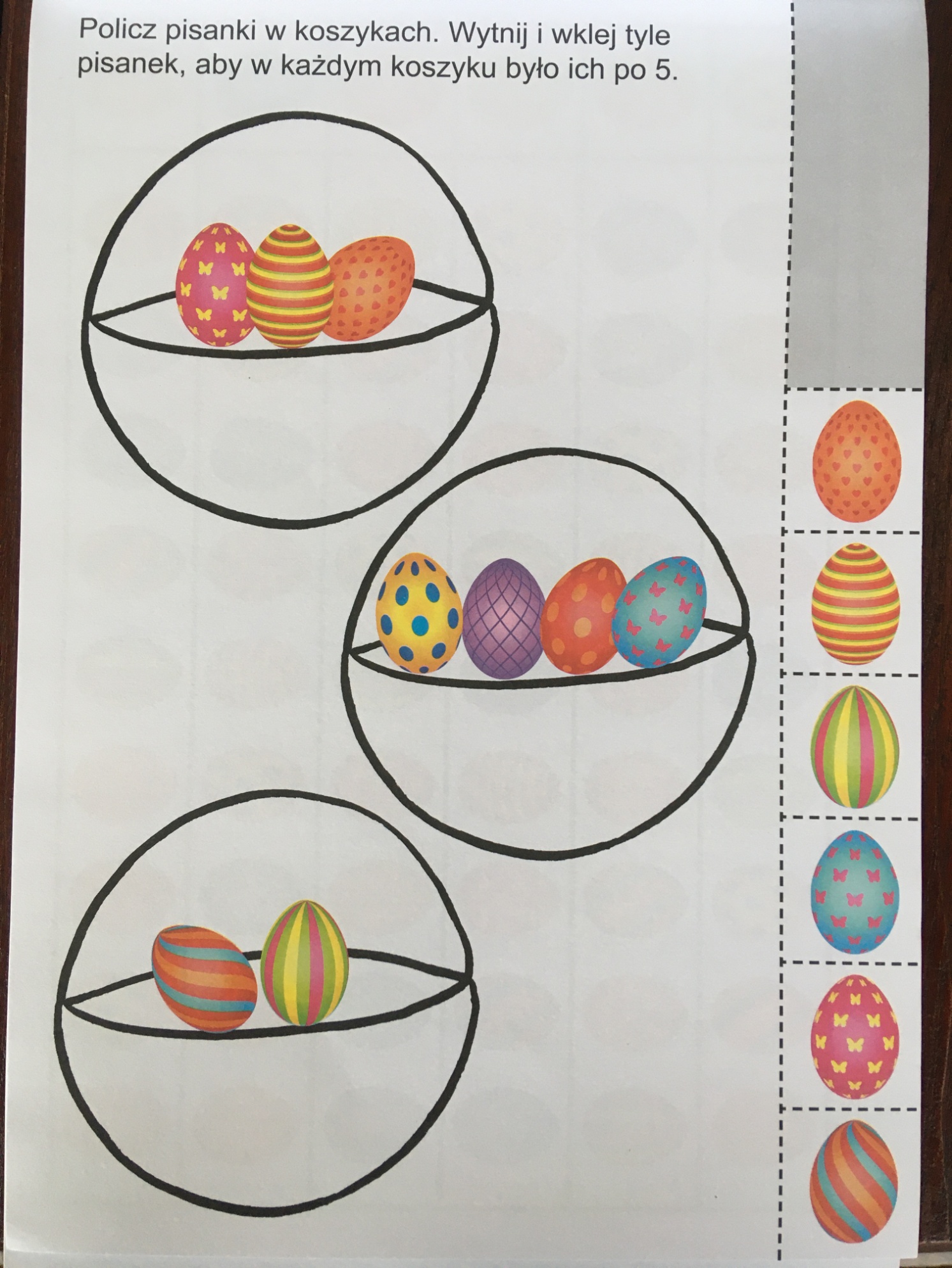 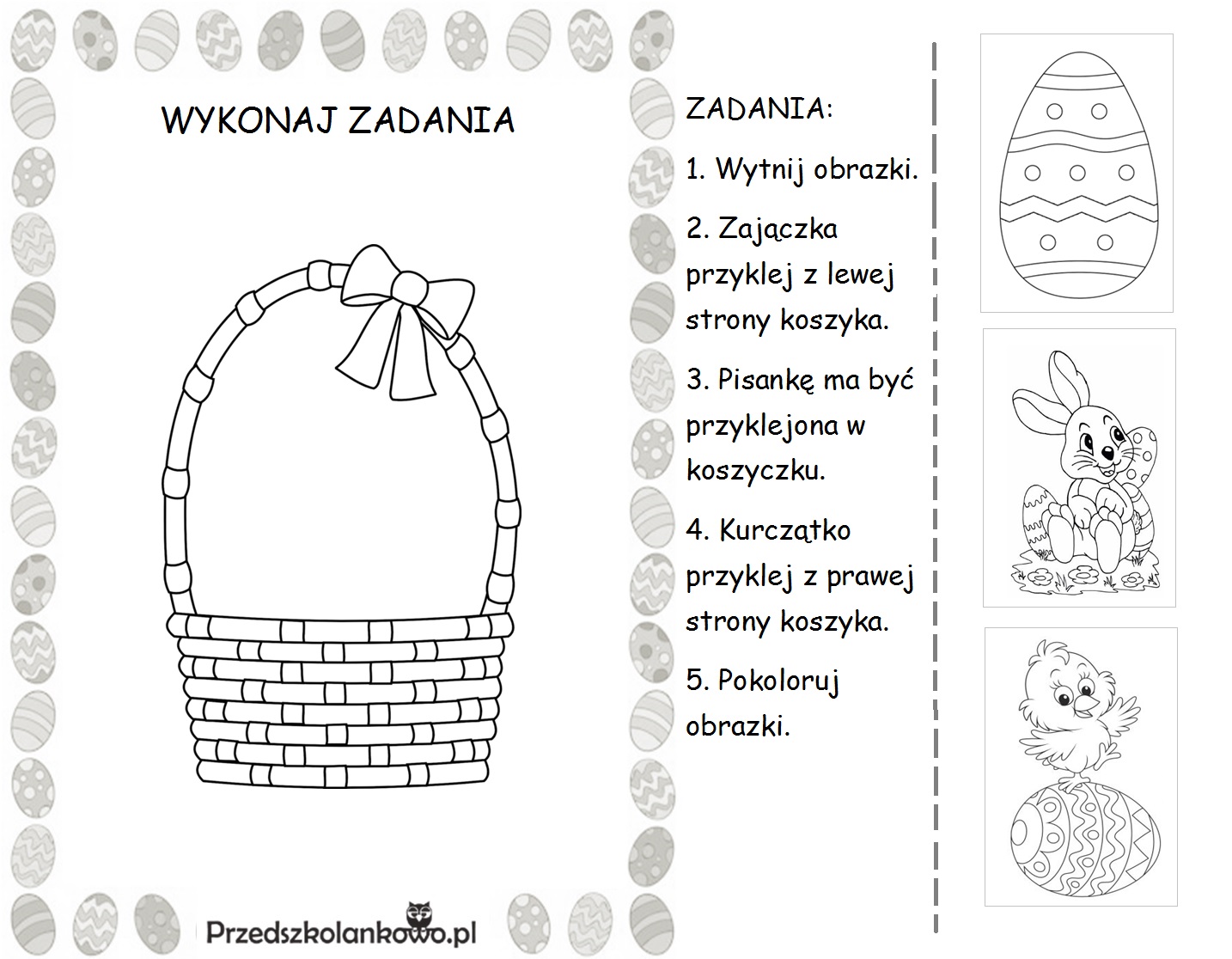 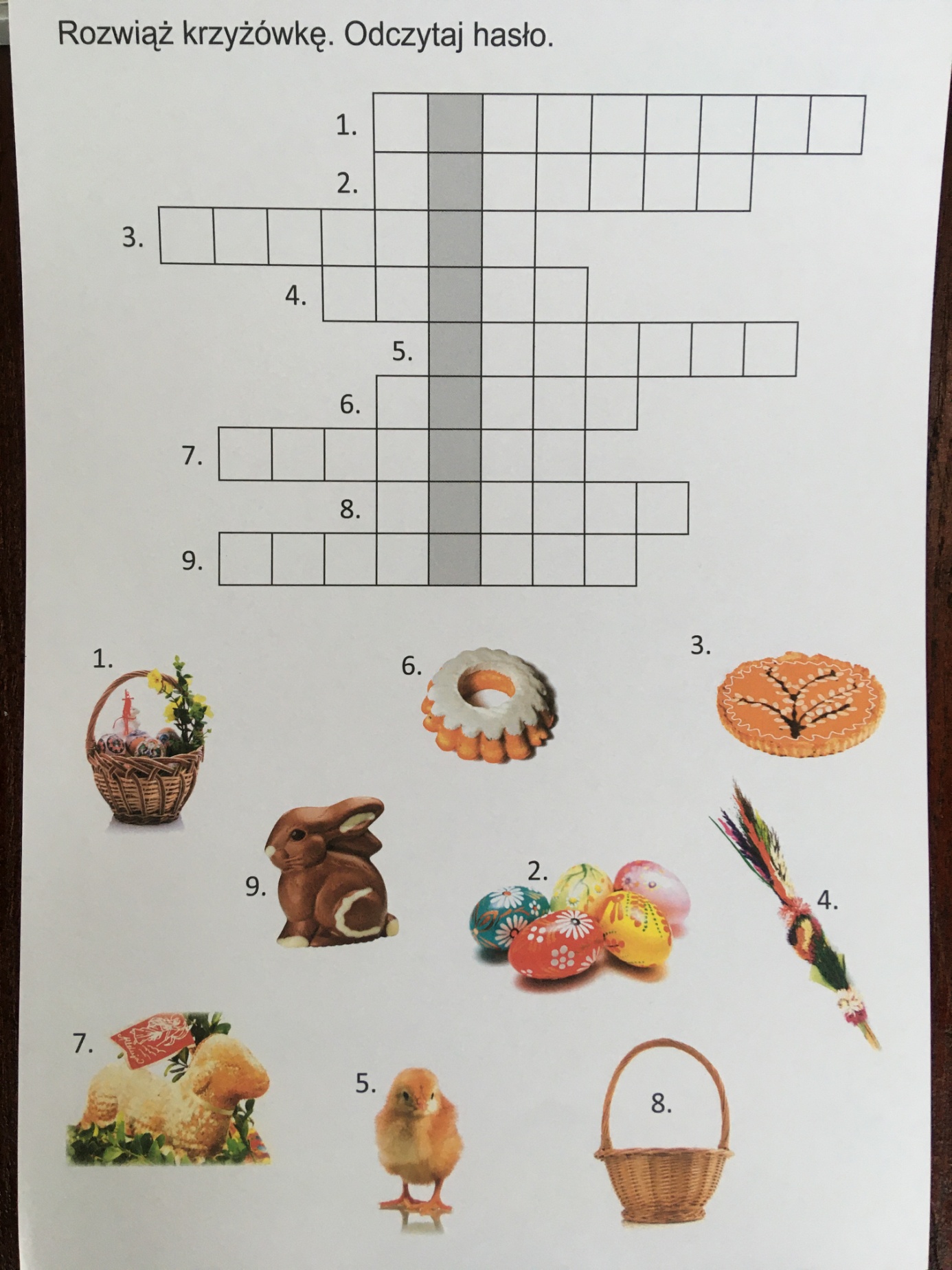 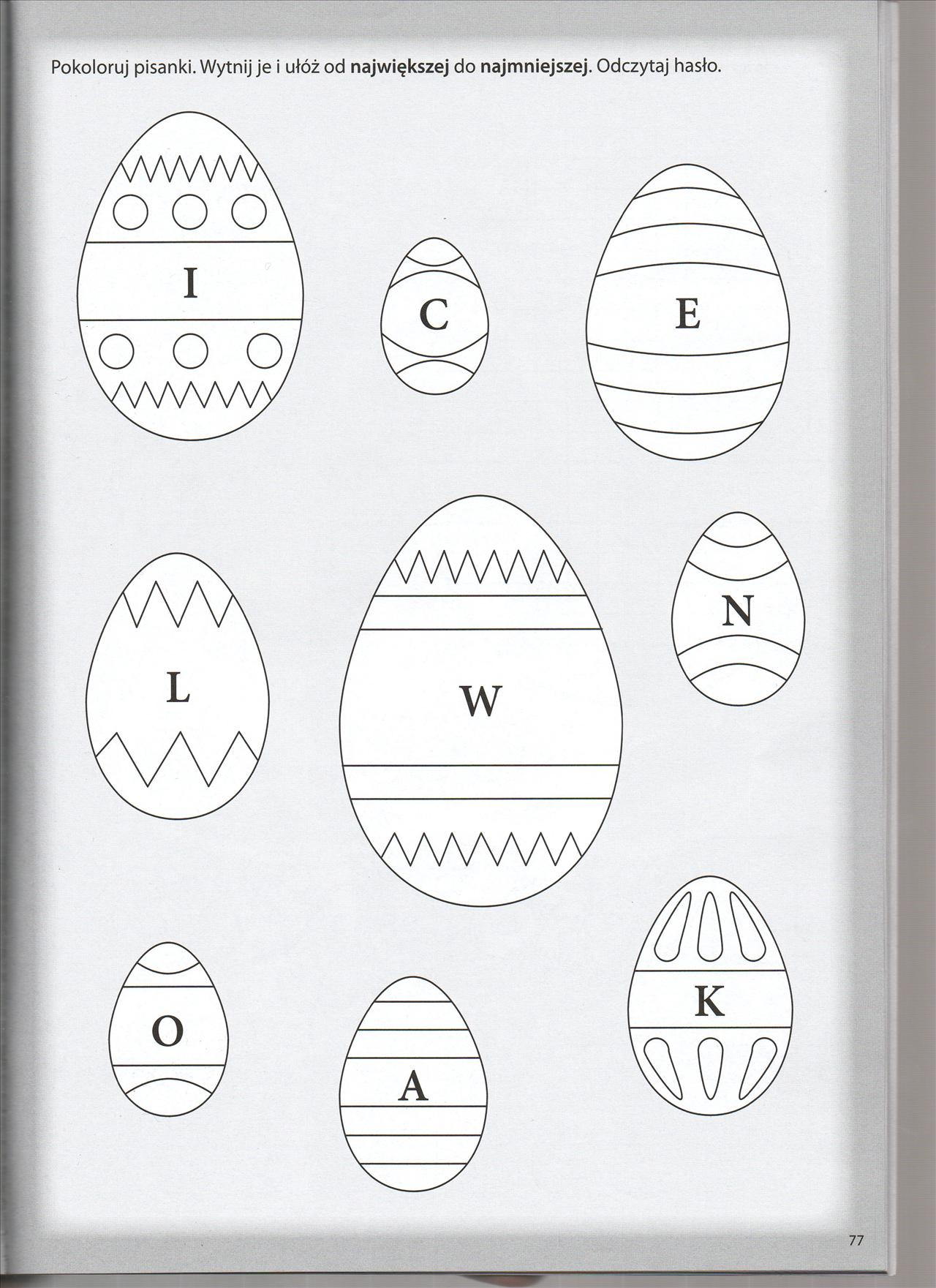 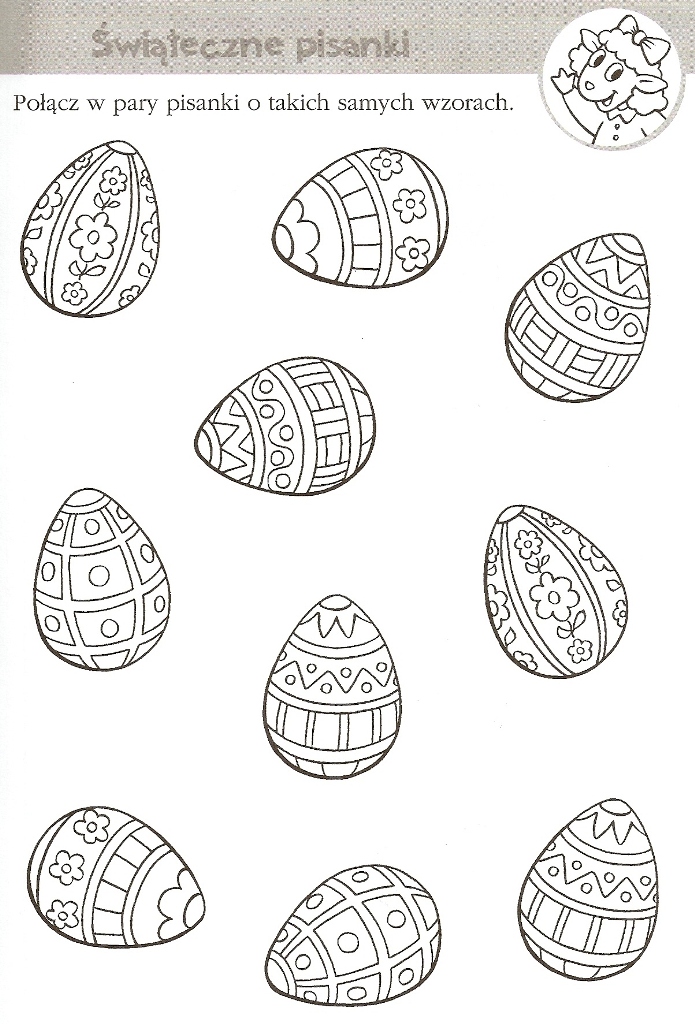 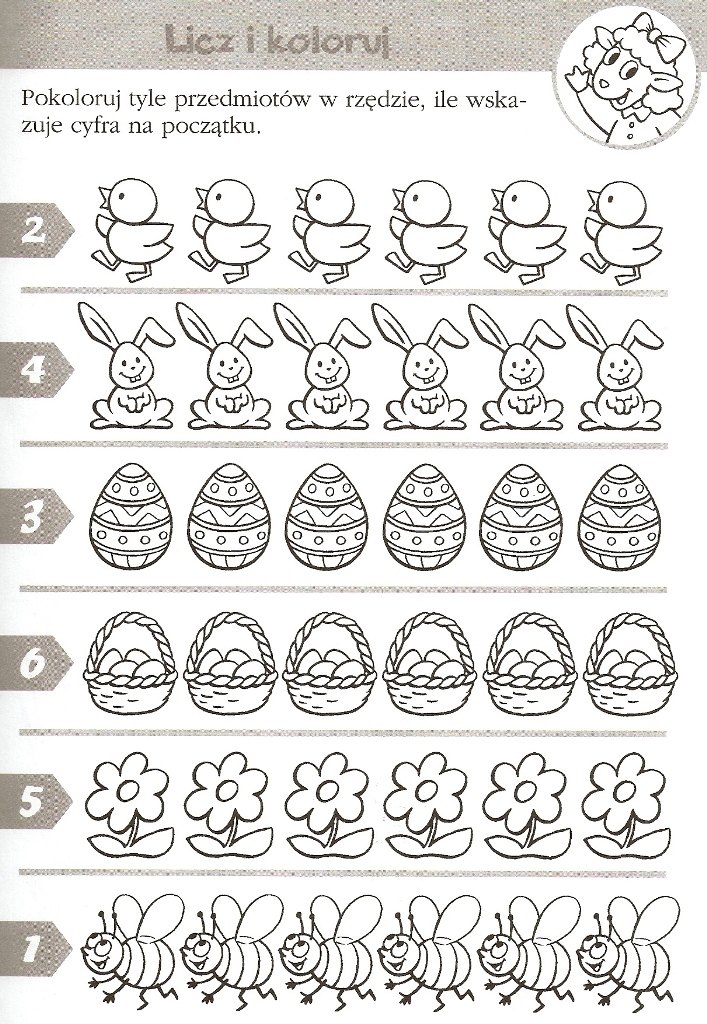 